IEEE P802.11
Wireless LANsCID 1298, 2067Comment:"PSDUs are converted to and from PPDUs"  - I don't thing the way PPDUs are converted to PSDUs is described in 30.4, 30.5, 30.6.  It is mostly left to implementationAwkward sentenceProposed change:Remove "and from" from the sentenceReplace "... in which PSDUs are converted to and from PPDUs" to "... for converting PSDUs to and from PPDUs"Resolution:Accepted.Editor: change the text as below, page 237, line 24, [2]Subclauses 30.4, 30.5 and 30.6 provide a procedure PSDUs to PPDUs. During transmission, the PSDU is processed (i.e., scrambled coded) and appended to the PHY preamble to create the PPDU. At the receiver, the PHY preamble is processed to aid in demodulation and delivery of the PSDU.CID 1804, 1907, 2068, 2069Comment:"... by both EDMG STAs and STAs that are compliant with Clause 20". It should be more reader friendly if we say "... by both EDMG STAs and DMG STAs."Statement "STAs compliant with Clause 20" is confusing. EDMG STAs are compliant with clause 20. Why not simply DMG STAs ?In clause 30, new STAs are identified as "EDMG STAs", then the legacy STAs should be identified as "DMG STAs"In clause 30, new STAs are identified as "EDMG STAs", then the legacy STAs should be identified as "DMG STAs"Proposed change:Replace "both EDMG STAs and STAs that are compliant 22 with Clause 20. To be decodable by STAs compliant with Clause 20 and EDMG STAs, the following 23 applies" with "both DMG STAs and EDMG STAs. To be decodable by DMG STAs and EDMG STAs, the following 23 applies".Use correct terminologyReplace "...timing by both EDMG STAs and STAs that are compliant with Clause 20" with "...timing by both EDMG STAs and DMG STAs that are compliant with Clause 20"Replace "To be decodable by STAs compliant ..." with "To be decodable by DMG STAs compliant ...". Make this update throughout the draftResolution:Revised.Editor: change the text as below, page 237, line 30, [2]Two preamble formats are defined. For EDMG format operation, the preamble has a non-EDMG portion and an EDMG portion. The non-EDMG portion of the EDMG format preamble enables detection of the PPDU and acquisition of carrier frequency and timing by both DMG and STAs. To be decodable by  , the following applies:CID 2070Comment:Estimation of MIMO channels is not always necessary, and the text should reflect thisProposed change:Insert "may" between "format preamble" and "enables estimation"Resolution:Revised.Editor: change the text as below, page 238, line 1, [2]The EDMG portion of the EDMG format preamble enables estimation of the channel to support demodulation of the PSDU transmitted over 2.16 GHz, 4.32 GHz, 6.48 GHz, 8.64 GHz . The EDMG portion of the EDMG format preamble also includes the EDMG-Header-A field and may include EDMG-Header-B field. CID 1447Comment:Change a MU to an MUProposed change:Change a MU to an MUResolution:Accepted.Editor: change the text as below, page 238, line 9, [2]A single PPDU format is defined for all EDMG PHYs: the EDMG PPDU format. Figure 117 shows the EDMG PPDU format and all possible fields. Not all fields are transmitted in an EDMG PPDU. Fields are included depending on whether the PPDU is a SU PPDU, a MU PPDU, or A-PPDU.CID 1548, 2071Comment:"In the description of Data field of Table 28:'carriers' should be a typo of 'carries'"Table 28, Field = Data, the word "carriers" is wrongProposed change:As per commentReplace "carriers" with "carries"Resolution:Accepted.Editor: change the text as below, page 238, line 14, [2]The fields of the EDMG PPDU format are summarized in Table 28.—Fields of the EDMG PPDUThe EDMG-Header-A, EDMG-STF, EDMG-CEF and EDMG-Header-B fields exist only in EDMG PPDUs.CID 1908Comment:Use of terminology "non-EDMG" for L-STG etc may not age well as standard evolves. For next generation, does non-EDMG include that generation as well as DMG ?Proposed change:Use correct terminology. Not sure of what it should be; DMG ?Resolution:Rejected.Discussion:Editor follows the approach approved in the legacy VHT PHY. Please see below.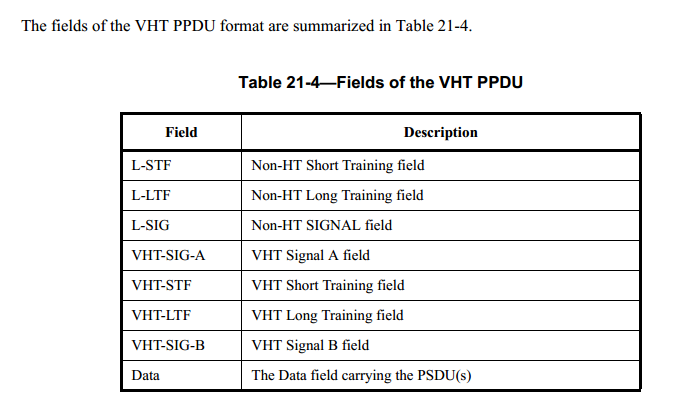 CID 2072Comment:Figure 118 should be Figure 117Proposed change:Figure 118 should be numbered Figure 117. In fact, after this figure, the Figure numbering is off by 1Resolution:Rejected.Discussion:No issues with Figures numbering observed.CID 1171Comment:"concatenation of a plurality of EDMG PPDUs" - stick to plain EnglishProposed change:"concatenation of EDMG PPDUs"Resolution:Accepted.Editor: change the text as below, page 238, line 19, [2]An EDMG A-PPDU is defined as a concatenation of EDMG PPDUs defined in 30.3.2.1. An EDMG A-PPDU shall be transmitted to a single user and shall not be transmitted to multiple users. Figure 118 shows the EDMG A-PPDU format and all possible fields.CID 1299Comment:"TRN field is appended only once at the end of an EDMG A-PPDU" - Doesn't have to be appended.Proposed change:Replace with "TRN field may be appended only once at the end of an EDMG A-PPDU"Resolution:Accepted.Editor: change the text as below, page 238, line 23, [2]The first PPDU of an EDMG A-PPDU includes L-STF, L-CEF, L-Header, EDMG-Header-A, EDMG-STF, EDMG-CEF, and Data fields, and each subsequent PPDU includes EDMG-Header-A and Data fields only. TRN field appended only once at the end of an EDMG A-PPDU.CID 1301, 1448Comment:"where Tc=1/1.76 GHz."  This text is confusing  because actual Tc=1/1.76nsec.  However Tc is a commonly used constant which is defined in table 55Tc is the unit of time, so the description should be clear.  In addition, for consistency, c should be subscript on TcProposed change:replace "where Tc=1/1.76 GHz." with "where Tc is defined in table 55."Change the description 'Tc = 1/1.76 ns' or 'Tc = 0.57 ns'. In addition, change Tc format for the consistency with Clause 20 (Table 20-4)Resolution:Revised.Editor: change the text as below, page 239, line 20, [2]The pre-EDMG modulated fields when transmitted on each secondary channel shall have a relative delay with respect to the corresponding fields transmitted over the primary channel that is between zero (inclusive) and Tc (inclusive), where Tc. The relative delay applicable to each secondary channel transmission may be different from each other, so long as it follows the aforementioned rule.CID 1666, 1810Comment:Spelling correction.Correct spelling of "refered"Proposed change:"refered" should be "referred".change spelling to "referred"Resolution:Accepted.Editor: change the text as below, page 239, line 14, [2]For an EDMG A-PPDU transmission, the fields of the non-EDMG portion of the EDMG format preamble and the EDMG-Header-A field of the EDMG portion of the EDMG format preamble of the first EDMG PPDU form the pre-EDMG modulated fields, and subsequent fields in the EDMG A-PPDU are  to as EDMG modulated fields (see Figure 118).CID 2073, 2074Comment:Run on sentenceRun on sentenceProposed change:Break up sentence by putting a period after "... modulated fields" and capitalizing "The subsequent ..."Break up sentence by putting a period after "... modulated fields" and capitalizing "Subsequent fields ..."Resolution:Accepted.Editor: change the text as below, page 239, line 10, [2]For a single PPDU transmission, the fields of the non-EDMG portion of the EDMG format preamble and the EDMG-Header-A field of the EDMG portion of the EDMG format preamble form the pre-EDMG modulated fieldshe subsequent fields in the PPDU are referred to as EDMG modulated fields (see Figure 117). For an EDMG A-PPDU transmission, the fields of the non-EDMG portion of the EDMG format preamble and the EDMG-Header-A field of the EDMG portion of the EDMG format preamble of the first EDMG PPDU form the pre-EDMG modulated fields subsequent fields in the EDMG A-PPDU are  to as EDMG modulated fields (see Figure 118).CID 2075Comment:Reference is incorrectProposed change:Reference 30.5.10 is incorrect. It should be "30.4.6.2 or 30.5.10.3"Resolution:Revised.Editor: change the text as below, page 239, line 17, [2]For 4.32 GHz, 6.48 GHz and 8.64 GHz EDMG PPDU transmissions, the pre-EDMG modulated fields shall be transmitted using the non-EDMG duplicate format ().CID 1502, 1577, 1603Comment:"In ""For an EDMG control model PPDU,""model is a typo of mode.Also, this subclause (L-STF definition) should include definition for L-STF for non-EDMG duplicate format, then, ""other types of EDMG PPDUs"" here should include non-EDMG duplicate PPDUs with SC modulation class."TypoFor an EDMG control MODEL ...Proposed change:"change as follows:""For an EDMG control mode PPDU and non-EDMG duplicate PPDU transmitted with control modulation class, the L-STF is defined in 20.4.3.1.2. For the other types of EDMG PPDUs and non-EDMG duplicate PPDU transmitted with SC modulation class, the L-STF is defined in 20.3.6.2.""""control model PPDU" shall be changed as "control mode PPDU"For an EDMG control MODE ...Resolution:Accepted.Editor: change the text as below, page 239, line 27, [2]For an EDMG control mode PPDU, the L-STF is defined in 20.4.3.1.2. For other types of EDMG PPDUs, the L-STF is defined in 20.3.6.2.CID 1450Comment:Introduce the reference clause and table for further information regarding non-EDMG portionProposed change:Include Table 20-4 for referenceResolution:Revised.Editor: change the text as below, page 239, line 25, [2]The non-EDMG portion of the EDMG format preamble includes the L-STF, L-CEF and L-Header fields. These fields are defined at the SC chip rate FC equal to 1.76 GHz. CID 1274Comment:Sscrambler initialization field should be set to be random as possible. Suggest to replace "Reserved" with "Random" for B2 and B3 in Table 29Proposed change:as in commentResolution:Rejected.Discussion:The reserved bits were introduced for future usage in 11ay+ devices, therefore they are reserved and not random. This was discussed in the group.CID 1277Comment:the number of channels (eight channels) defined in Table 33 is different from that (six channels) defined in Table 30.Proposed change:modify based on the definition of EDMG channelization (Figure 120)Resolution:Revised.Editor: change the text as below, page 243, line 8, [2]Table 33 — Compressed BW field definitionCID 1449, 2078Comment:Change Tc to mathematical formatProposed change:Change Tc to mathematical format for consistencyResolution:Accepted.Editor: change the text as below, page 240, line 25, [2]For an EDMG SC mode PPDU or an EDMG OFDM mode PPDU, the L-Header field is the same as the DMG SC mode PHY header (see Table 20-17) with the following changes: The reserved bit 46 shall be set to 1 to indicate the presence of the EDMG-Header-A field. This implies that the PPDU is an EDMG PPDU; andThe Last RSSI field shall be redefined as shown in Table 31; andThe 5 LSBs of the Length field shall be redefined as shown in Table 32. Moreover, the remaining bits of the Length field shall be set so that the spoofing error is smaller than one SC symbol block (512×Tc) and non-negative; andThe Additional PPDU field and the Beam Tracking Request field shall both be set to zero. CID 1275, 1276, 1451, 1452, 1909Comment:replace Turnaround field bit B0 in Table 29 with BtReplace Channel bandwidth value (B0 B1 B2 B3 B0) in Table 30 with (B0 B1 B2 B3 Bt)All other combinations on Table 29 should be specified clearly. When B0 of Scrambler Initialization field is set to 1, it would indicate channel bandwidth given PPDU contains RTS, DMG CTS or DMG DTS frame, so instead of describing all other combinations, better to have separate column to set B0=1 and describeLSB clarification for value calculation and the distinction on the first B0 from Scrambler and the last B0 from Turnaround field should be made in Table 30 Channel bandwidth value columnuse of two B0s may be confusing to the reader.Proposed change:as in commentas in commentMake one column with B0 of Scrambler Initialization field set to 1 and make a descriptionChange the description of Channel bandwidth value so that B0 of leftmost and rightmost should be distinguished clearly or change the bit notation, e.g., X0 X1 X2 X3 B0 as Xi is for scrambler and B0 is for turnaround. In addition, indicate which is the LSB bit for value calculationuse B0* for second B0Resolution:Revised.Editor: change the text as below, page 240, line 10, [2]For a control mode PPDU, the L-Header field is the same as the DMG control mode header field (see Table 20-11) and the reserved bits 22 and 23 shall be both set to 1. In this case:The combination of the Scrambler Initialization field If the control mode PPDU is an EDMG control mode PPDU, the Length field shall be set so that the spoofing error is non-negative and less than or equal to 150 ns, except for PPDU durations between 347.56 µs and 347.93 µs and between 349.10 µs and 350.76 µs where the maximum spoofing error shall be 0.37 µs and 1.66 µs, respectively. CID 1604Comment:"Values not listed in Table 30 are reserved"Proposed change:Are those values reserved OR can those (B2 B3) be used for scrambler initialization?Resolution:Revised.Discussion:If Turnaround filed is set to 0, then bits B2 and B3 are reserved, i.e. set to 0 at the transmitter and ignored by the receiver. If Turnaround field is set to 1, then B2 and B3 are as defined in table 30.CID 1503, 2076Comment:"""For a control mode PPDU, the L-Header field is the same as the DMG control mode header field""It is unclear whether NON_EDMG_DUP_C_MODE is included in the scope of this bullet."Need to be more specific about which control modeProposed change:"Suggest to change the text as follows:""For an EDMG control mode PPDU and a non-EDMG duplicate PPDU transmitted with control modulation class, the definition of the L-Header fields are the same as the DMG control mode header fields (see Table 20-11) and the reserved bits 22 and 23 shall be both set to 1."""Replace "For an EDMG control mode PPDU, the L-Header field is the same as the DMG control mode header field (see Table 20-11) except that the reserved bits 22 and 23" with "For a control mode PPDU, the L-Header field is the same as the DMG control mode header field (see Table 20-11) and the reserved bits 22 and 23"Resolution:Revised.Editor: change the text as below, page 240, line 10, [2]For a control mode PPDU, the L-Header field is the same as the DMG control mode header field (see Table 20-11) the reserved bits 22 and 23 shall be both set to 1.CID 1667, 1811Comment:Spelling correction.Correct spelling of "remaning"Proposed change:"remaning" should be "remaining".change spelling to "remaining"Resolution:Accepted.Editor: change the text as below, page 240, line 31, [2]If the actual A-PPDU duration is unknown at the point in time of L-Header transmission, the  bits of the Length field shall be set such that the PPDU duration calculated based on the L-Header shall be within the range of the actual PPDU duration of the first PPDU in the A-PPDU to the smaller of aPPDUMaxTime and remaining TXOP duration.CID 1839Comment:Bit 46 is used to indicate the presence of the EMDG-Header-A field. In Table 20-17 of 802.11-2016, bit 46 doesn't exist as a Reserved bit.Proposed change:Check bit 46 and determine if this bit was assigned elsewhere of if it's a typo in 802.11-2016 Table 20-17.Resolution:Rejected.Discussion:This is not true, reserved bit 46 exists. See Table 20-17. Actually 3 reserved bits are defined, i.e. 45, 46, and 47.CID 1840Comment:Table 31 Field name (GI/CP Length) CP not defined.Proposed change:Define CP in text or reference clauseResolution:Revised.Editor: change the text as below, page 243, line3, [2]Table 31 - Definition of bit allocation of Last RSSI field when transmitted using the EDMG SC or EDMG OFDM modeCID 2077Comment:Simplify sentenceProposed change:Replace "If the control mode PPDU is an EDMG control mode PPDU" with "For an EDMG control PPDU"Resolution:Accepted.Editor: change the text as below, page 240, line 14, [2]an EDMG control mode PPDU, the Length field shall be set so that the spoofing error is non-negative and less than or equal to 150 ns, except for PPDU durations between 347.56 µs and 347.93 µs and between 349.10 µs and 350.76 µs where the maximum spoofing error shall be 0.37 µs and 1.66 µs, respectively. CID 1453Comment:Change 'are different than' to 'is different from'Proposed change:As commentedResolution:Accepted.Editor: change the text as below, page 245, line 20, [2]The EDMG-Header-A field carries information required to interpret EDMG PPDUs. The definition of the EDMG-Header-A is the same for EDMG SC mode and EDMG OFDM mode PPDU, but different the definition for EDMG control mode PPDU.CID 2082Comment:Incorrect wordProposed change:Replace "interpret" with "demodulate"Resolution:Accepted.Editor: change the text as below, page 245, line 19, [2]The EDMG-Header-A field carries information required to EDMG PPDUs. The definition of the EDMG-Header-A is the same for EDMG SC mode and EDMG OFDM mode PPDU, but are different than the definition for EDMG control mode PPDUs.CID 1278Comment:the definition of the first N_TX/2 and the second N_TX/2 transmit chains cannot be applied to the case of 4.32 + 4.32 GHzProposed change:clarify N_TX/2 transmit chains for primary+secondary and other N_TX/2 transmit chains for secondary1+secondary2Resolution:Revised.Editor: change the text as below, page X, line Y, [2]For 2.16+2.16 GHz and 4.32+4.32 GHz PPDU transmission, the total number of transmit chains, NTX, shall be an even number. he first NTX/2 transmit chains shall be used for transmission on the primary channel and the second NTX/2 transmit chains shall be used for transmission on the secondary channel.CID 2083Comment:Table 34: PSDU Length is missing the range of octetsProposed change:Specify that the Length of the PSDU field ranges from 14 - 1023 octetsResolution:Accepted.Editor: change the text as below, page 246, line 1, [2]Table 34—EDMG-Header-A1 subfield definitionCID 1032Comment:Table 36: "Number of Transmit Chains" field, not clear why it is reserved when beam tracking request is 0.Proposed change:Remove the condition on beam tracking request flagResolution:Accepted.Editor: change the text as below, page 250, line 1, Table 36, [2]Table 36— EDMG-Header-A field structure and definition for a SU PPDUEditor: change the text as below, page 246, line 3, Table 35, [2]Table 35— EDMG-Header-A2 subfield definitionCID 1085Comment:In case of channel aggregation the first NSS/2 spatial streams are mapped to the primary channel and the second NSS/2 streams are mapped to the secondary channel. It is not consistent with definition for Control PHY. Control PHY operates with transmit chains.Proposed change:Replace NSS with NTX.Resolution:Revised.Editor: change the text as below, page 247, line 10, [2]Editor: change the text as below, page 247, line 3, [2]CID 1279Comment:replace "two DMG SC symbols" with "two DMG SC blocks of symbols"Proposed change:as in commentResolution:Revised.Editor: change the text as below, page 246, line 16, [2]The EDMG-Header-A field has a fixed size of two DMG SC symbol (see lause 20) comprising of 112 data bits followed by a 16 bit CRC.CID 1302, 1303, 1304, 1305Comment:Consider adding a reference to the subclause where phase hopping is definedConsider adding a reference to the subclause where open loop precoding is definedConsider adding a reference to the subclause where super imposed LDPC code is definedConsider adding a reference to the subclause where first path training is definedProposed change:as in commentResolution:Accepted.Editor: change the text as below, page 250, line 1, [2]CID 1454Comment:one higher, two higher, three higher seems not clear.Proposed change:Put the proper noun between one/two/three and higher, e.g., one-level higher order modulationResolution:Revised.Editor: change the text as below, page 251, line 3, [2]Table 37—EDMG-MCS field definitionCID 2084Comment:Table 35: What happens if MCS_k ... MCS_8 are not used? What value do you set them to?Proposed change:State that if an MCS is not used, then the differential MCS value shall be set to 0Resolution:Revised.Editor: change the text as below, page 251, line 2, [2]Table 37 —EDMG-MCS field definitionCID 1830Comment:64-QAM/NUC is not defined in Table 37Proposed change:Add definition and add reference back in clause 30.5.9.5.1Resolution:Revised.Editor: change the text as below, page 251, line 2, [2]Table 37—EDMG-MCS field definitionCID 1427, 1562, 1607, 1669, 1913, 2087, 2225, 2333Comment:There is a TBDProposed change:Please defineResolution:Revised.Editor: change the text as below, page 253, line 29, [2]CID 2085Comment:Order of paragraphs is incorrectProposed change:Move last sentence to the top of the section to make it more clear, since the operations describe in this paragraph occurs firstResolution:Revised.Editor: change the text as below, page 253, line 30, [2]CID 2086Comment:Fix wordingProposed change:Replace "To each data word b = b1 or b = b2, append 440 zeros bits 0 = (0_1, 0_2, ..., 0_440) and 168 parity bits ..." with "For each data word b = b1 or b = b2, append 440 zeros bits 0 = (0_1, 0_2, ..., 0_440) and generate 168 parity bits ..."Resolution:Accepted.Editor: change the text as below, page 253, line 10, [2] each data word  or , append 440 zero bits  and 168 parity bits  to create a codeword , such that , parity bits are computed applying LCW = 672, R = ¾ LDPC matrix defined in 20.6.3.2.3.2CID 2088Comment:Table 40: PSDU Length is missing the range of octetsProposed change:Specify the range for Length of the PSDU fieldResolution:Accepted.Editor: change the text as below, page 255, line 1, Table 40, [2]Table40—EDMG-Header-B field structure and definitionCID 1608Comment:Consider the differential EDMG-MCS concept in NUC Applied field.Proposed change:Change "EDMG-MCS1 field or EDMG-MCS2 field" to "differential EDMG-MCS1 field or EDMG-MCS2 field"Resolution:Revised.Editor: change the text as below, page 255, line 1, Table 40, [2]Editor: change the text as below, page 248, line 1, [2]CID 1831Comment:64-QAM/NUC is not defined in Table 40Proposed change:Add definition and add reference back in clause 30.5.9.5.1Resolution:Revised.Editor: change the text as below, page 255, line 1, Table 40, [2]Table 40 — EDMG-Header-B field structure and definitionCID 1806Comment:Table 40 refers to two different flavors of rate 7/8 LDPC code. It seems odd to have two distinct codes of the same data rate defined in the same amendment. For purposes of interoperability (since both are optional) and for ease of design choice for implementers, it would be better to select one of them and delete the other.Proposed change:Delete the superimposed code everywhere in the draft. (Alternative: delete the punctured code.)Resolution:Rejected.Discussion:This was discussed many times in the group. The group decision was to proceed with two 7/8 LDPC codes.CID 1585Comment:"DCM SQPSK is not defined in EDMG Header-B.So in MU-MIMO case, it is not clear how to apply DCM SQPSK for each user."Proposed change:DCM SQPSK shall be defined in EDMG Header-B since DCM SQPSK is user specific informationResolution:Rejected.Discussion:DCM SQPSK modulation is applied for SU PPDU transmission only. This is an assumption in the draft.CID 1586Comment:"STBC applied field is defined in EDMG Header-A for MU PPDU.So in MU-MIMO case, all users shall apply STBC or all users shall not apply STBC"Proposed change:Revised.Resolution:STBC applied field shall be defined in EDMG Header-B since STBC applied field is user specific informationEditor: remove rows 5, 6 defining STBC in Table 38, page 252, line1, [2]Table 38—EDMG-Header-A field structure and definition for a MU PPDUEditor: add rows 7, 8 defining STBC in Table 40, page 252, line 1 as below, [2]Table40—EDMG-Header-B field structure and definitionCID 1583Comment:"Beamformed field is not defined in EDMG Header-B.So in MU-MIMO case, it is not clear how to apply beamforming for each user."Proposed change:Beamformed field shall be defined in EDMG Header-B since Beamformed field is user specific informationResolution:Accepted.Editor: add row in Table 40 as below, page 255, line 1, [2]Table40 — EDMG-Header-B field structure and definitionCID 1829Comment:Missing spaceProposed change:Add space after the word "rate"Resolution:Rejected.Discussion: page 263, line 13, [2]Editor uses rate-7/8 with “dash”, it is also acceptable.The EDMG PHY defines an additional rate-7/8 LDPC code matrix for a codeword of size equal to 672 bits, which is the same codeword size used in the DMG PHY. The definition of this LDPC code matrix follows the approach specified in 20.3.8.CID 1612Comment:In the matrices, the i of the Pi should be subscriptProposed change:As in comment (4 occurrences)Resolution:Revised.Discussion:This was already fixed as a part of CID 1007 resolution. Obsolete.CID 1856Comment:Fix grammar in Table 52Proposed change:In Description Field of MU-MIMO Transmission Configuration Type change "Sets" to "Set" and "sets" to "set"Resolution:Accepted.Editor: change the text as below, page 267, line 1, [2]Table52—Control trailer definition when CT_TYPE is GRANT_RTS_CTS2selfCID 1014Comment:PHY-CCA.indication(BUSY,RX-Antenna-ID) is not defined.Proposed change:Change RX-Antenna-ID to channel-list.Resolution:Rejected.Discussion: page 268, line 17, [2]The primitive RX-Antenna-ID can include 3 parameters, namely, STATE, IPI-REPORT, channel-list (see 8.3.5.12.2). RX-Antenna-ID is issued as a part of the IPI-REPORT.CID 1306Comment:If only two spatial stream are allowed per MU user, why are two differential MCSs needed - only one base MCS and differential MCS are neededProposed change:Remove Differential EDMG MCS1Resolution:Rejected.Discussion:It was discussed in the group. The current approach uses Base MCS + 8 Differential MCSs in case of SU and Base MCS + 2 Differential MCSs in case of MU. Comparing to the approach with Base MCS + 7 Differential MCSs / Base MCS + 1 Differential MCS, it allows to select any MCS for the special stream 1, not the always the lowest MCS.Assuming that this is more general approach and we still have enough bits in the headers (cost is 2 bits), we propose to keep the current definition.CID 154Comment:"pi/2-8PSK is not defined in EDMG Header-B.So in MU-MIMO case, it is not clear how to apply pi/2-8PSK for each user."Proposed change:pi/2-8PSK shall be defined in EDMG Header-B since pi/2-8PSK is user specific informationResolution:Accepted.Editor: change the text as below, page 255, line 1, Table 40, [2]Table 40—EDMG-Header-B field structure and definitionCID 1662, 1663, 1664Comment:Remove references to Table 36Proposed change:Remove reverence to Table 36 and place the appropriate description texts for "Channel Aggregation", "BW", and "Primary Channel Number" fields. This will improve readability.Remove reverence to Table 36 and place the appropriate description texts for "Channel Aggregation", "BW", and "Primary Channel Number" fields. This will improve readability.Remove reverence to Table 36 and place the appropriate description texts for "Channel Aggregation" and "Primary Channel Number" fields. This will improve readability.Resolution:Rejected.Discussion:The reference to Table 36, reduces the number of places where we have a duplicated text. If one changes the text in Table 36, then one needs to change it in all other places where it is duplicated. This creates the source of mistakes in the draft. To avoid this, it was decided to use references.CID 1606Comment:There are more parameters that can change for A-PPDU transmissionProposed change:Add e.g. TRN configuration P, M, N as those values are reserved if TRN LENGTH is zero. Same for "number of transmit chains", "DMG TRN", ...Resolution:Revised.Editor: change the text as below, page 247, line 13, [2]In case of an EDMG A-PPDU, the SU/MU Format field shall be set to 0.CID 1088Comment:"The amendment includes 3 occurrences of ""TBD""pp 253 line 29pp 262 line 16pp 262 line 18"Proposed change:Replace TBD or delete them.Resolution:Resolved.P 253, line 29, resolved as a part of CID 1427, 1562, 1607, 1669, 1913, 2087, 2225, and 2333.P 262, line 18 and 26, resolved as a part of (11-18-0167-00-00ay-mask-comments-resolution).CID 1857Comment:In clause 30.3.7, CTCS is not defined in Tables 51, 52 and 53 and not described in the text.Proposed change:"In the CTCS Description column in Tables 51, 52 and 53 change the text to read "" The Control Trailer Check Sequence (CTSC) is computed as defined in section 20.3.7""Add a note in section 20.3.7 stating CTSC uses the CRC-16 the same as HCS."Resolution:Revised.Editor: change the text as below, page 266, line 2, page 267, line 1, 3, and page 268, line 1, Table 51, 52, and 53, [2]Table 51—Control trailer definition when CT_TYPE is CTS_DTSTable52—Control trailer definition when CT_TYPE is GRANT_RTS_CTS2selfTable 53—Control trailer definition when CT_TYPE is SPRCID 1564Comment:The description about control trailer is wrong :"The control trailer is one LDPC codeword with 18 data octets and 21 parity octets. "Proposed change:Please fix itResolution:Rejected.Discussion:It is not clear what is wrong and what should be fixed. The CID should be more specific.CID 1505Comment:The rate-7/8 matrix in Table 50 doesn't have approximate lower triangular (trapezoid) form, while all the other matrices in DMG and EDMG are approximate lower triangular. This may complicate the encoding process.Proposed change:Switch the 1st row with the 2nd in table 50. Switch each 0 with 1 on the 1st and 3rd rows in Table 49. These changes result in only the re-arrangement (re-order) of the parity bits, and may not affect the performance.Resolution:Rejected.Discussion:The low triangular form of the macro matrix (defining cyclic shifts, not a final bit matrix), does not guarantee that after substitution of permutation matrices Pi into it, the final bit matrix will have a low triangular form.To get a low triangular bit matrix, one always needs to permute the rows.Propose to keep the definition of the matrix as it is in the spec today.SP:Do you agree to accept the proposed resolutions for CIDs  1298, 2067, 1804, 1907, 2068, 2069, 2070, 1447, 1548, 2071, 1908, 2072, 1171, 1299, 1301, 1448, 1666, 1810, 2073, 2074, 2075, 1502, 1577, 1603, 1450, 1274, 1277, 1449, 2078, 1275, 1276, 1451, 1452, 1909, 1604, 1503, 2076, 1667, 1811, 1839, 1840, 2077, 1453, 2082, 1278, 2083, 1032, 1085, 1279, 1302, 1303, 1304, 1305, 1454, 2084, 1830, 1427, 1562, 1607, 1669, 1913, 2087, 2225, 2333, 2085, 2086, 2088, 1608, 1831, 1806, 1585, 1586, 1583, 1829, 1612, 1856, 1014, 1306, 154, 1662, 1663, 1664, 1606, 1088, 1857, 1564, 1505 in (11-18-0210-07-00ay CID Resolution - Part III)?References:11-18-0067-01-00ay-11ay-d1-0-comment-databaseDraft P802.11ay_D1.0CID Resolution – Part III, Clause 30.3CID Resolution – Part III, Clause 30.3CID Resolution – Part III, Clause 30.3CID Resolution – Part III, Clause 30.3CID Resolution – Part III, Clause 30.3Date:  2018-02-01Date:  2018-02-01Date:  2018-02-01Date:  2018-02-01Date:  2018-02-01Author(s):Author(s):Author(s):Author(s):Author(s):NameAffiliationAddressPhoneemailArtyom LomayevIntelTurgeneva 30, Nizhny Novgorod 603024, Russia+7 (831) 2969444artyom.lomayev@intel.comAlexander MaltsevIntel alexander.maltsev@intel.comClaudio da SilvaIntelclaudio.da.silva@intel.comCarlos CordeiroIntel carlos.cordeiro@intel.comFieldDescriptionL-STFNon-EDMG Short Training fieldL-CEFNon-EDMG Channel Estimation fieldL-HeaderNon-EDMG Header fieldEDMG-Header-AEDMG Header A fieldEDMG-STFEDMG Short Training fieldEDMG-CEFEDMG Channel Estimation fieldEDMG-Header-BEDMG Header B fieldDataThe Data field the PSDU(s)TRNTraining sequences fieldBandwidth of PPDU2.16 GHz channel number(s) over which PPDU is transmittedCompressed BW field value2.16 GHzAny one of 1, 2, 3, 4, 5, 604.32 GHz2 and 3, 4 and 514.32 GHz1 and 2, 3 and 4, 5 and 6,26.48 GHz1 3, 3 536.48 GHz2 4, 4 648.64 GHz1 4, 2 5, 3 652.16+2.16 GHz1 and 3, 4 and 6, 2 and 4, 3 and 562.16+2.16 GHz1 and 4, 2 and 5, 3 and 6, 72.16+2.16 GHz1 and 5, 2 and 6, 1 and 682.16+2.16 GHz1 and 2, 3 and 4, 5 and 6, 2 and 3, 4 and 594.32+4.32 GHz1-2 and 3-4, 2-3 and 4-5, 3-4 and 5-6, 1-2 and 4-5, 1-2 and 5-6, 2-3 and 5-610Bit numberField nameDefinitionB0IsSCIf set to 1, this field indicates that the PSDU is modulated using SC (see 30.5). Otherwise if set to 0, this field indicates that the PSDU is modulated using OFDM (see 30.6). If modulated using SC, the PPDU is termed as EDMG SC (mode) PPDU. If modulated using OFDM, the PPDU is termed as EDMG OFDM (mode) PPDU.B1IsSISOIf set to 1, this field indicates that the PPDU is a single stream PPDU. Otherwise, the PPDU encodes more than one stream.B2-B3GI LengthFor an EDMG SC PPDU, this field indicates the type of GI used in the PPDU (see 30.5.9) and is set as follows: set to 0 for short GI, set to 1 for normal GI, and set to 2 for long GI. Value 3 is reserved.FieldNumber of bitsStart bitDescriptionBW80See Table 36Primary Channel Number38See Table 36PSDU Length1011Length of the PSDU field in octetsEDMG TRN Length821See Table 36RX TRN-Units per Each TX TRN-Unit829See Table 36EDMG TRN-Unit P237See Table 36EDMG TRN-Unit M439See Table 36EDMG TRN-Unit N243See Table 36TRN Subfield Sequence Length245See Table 36TRN-Unit RX Pattern147See Table 36Number of Transmit Chains398Corresponds to TXVECTOR parameter NUM_TX_CHAINS. The value of this field plus 1 indicates the number of transmit chains used in the transmission of the PPDU. The value of the field plus 1 also indicates the total number of orthogonal sequences in a TRN field (see 30.9.2.2.5). Number of Transmit Chains31Phase Hopping193Corresponds to TXVECTOR parameter PHASE_HOPPING. If set to 1 in an EDMG OFDM mode PPDU, this field indicates that phase hopping modulation is used. Otherwise this field is set to 0. This field is reserved in an EDMG SC mode PPDU, or if the transmitter or receiver do not support phase hopping.Open Loop Precoding194Corresponds to TXVECTOR parameter OPEN_LOOP_PC. If the Phase Hopping field is set to 1, this field indicates if open loop precoding is used. If this field is 1, open loop precoding is used. Otherwise, open loop precoding is not used. If the Phase Hopping field is reserved, this field is also reserved.Superimposed Code Applied196Corresponds to TXVECTOR parameter LDPC_SUPERIMPOSED. If the LDPC code rate is 7/8 and this field is set to zero, it indicates puncturing code with codeword length 624 or 1248 is applied.If the LDPC code rate is 7/8 and this field is set to one, it indicates that superimposed code with codeword length 672 or 1344 is applied.In all other cases, this field is reserved.First Path Training1103Corresponds to the TXVECTOR parameter FIRST_PATH_TRAINING. When set to 1, indicates that the TRN field appended to this PPDU is used for first path beamforming training. Set to 0 otherwise. This field is reserved when the EDMG TRN Length field is equal to 0.SubfieldNumber of bitsStart bitDescriptionBase MCS50Indicates the lowest index of the modulation and coding scheme that is used to define the modulation and coding scheme of the spatial streams.Differential EDMG-MCS125Each of these differential MCS subfields is set as follows:0: indicates the same MCS as the Base MCS subfield1: indicates one higher order modulation than the Base MCS subfield with the same code rate2: indicates two higher order modulation than the Base MCS subfield with the same code rate3: indicates three higher order modulation than the Base MCS subfield with the same code rateIf the MCS indicated by the value of the Base MCS subfield has a code rate of 1/2, then each of the differential MCS subfields shall not be set to the value that indicates 64-QAMNUC modulation.Differential EDMG-MCS227Each of these differential MCS subfields is set as follows:0: indicates the same MCS as the Base MCS subfield1: indicates one higher order modulation than the Base MCS subfield with the same code rate2: indicates two higher order modulation than the Base MCS subfield with the same code rate3: indicates three higher order modulation than the Base MCS subfield with the same code rateIf the MCS indicated by the value of the Base MCS subfield has a code rate of 1/2, then each of the differential MCS subfields shall not be set to the value that indicates 64-QAMNUC modulation.Differential EDMG-MCS329Each of these differential MCS subfields is set as follows:0: indicates the same MCS as the Base MCS subfield1: indicates one higher order modulation than the Base MCS subfield with the same code rate2: indicates two higher order modulation than the Base MCS subfield with the same code rate3: indicates three higher order modulation than the Base MCS subfield with the same code rateIf the MCS indicated by the value of the Base MCS subfield has a code rate of 1/2, then each of the differential MCS subfields shall not be set to the value that indicates 64-QAMNUC modulation.Differential EDMG-MCS4211Each of these differential MCS subfields is set as follows:0: indicates the same MCS as the Base MCS subfield1: indicates one higher order modulation than the Base MCS subfield with the same code rate2: indicates two higher order modulation than the Base MCS subfield with the same code rate3: indicates three higher order modulation than the Base MCS subfield with the same code rateIf the MCS indicated by the value of the Base MCS subfield has a code rate of 1/2, then each of the differential MCS subfields shall not be set to the value that indicates 64-QAMNUC modulation.Differential EDMG-MCS5213Each of these differential MCS subfields is set as follows:0: indicates the same MCS as the Base MCS subfield1: indicates one higher order modulation than the Base MCS subfield with the same code rate2: indicates two higher order modulation than the Base MCS subfield with the same code rate3: indicates three higher order modulation than the Base MCS subfield with the same code rateIf the MCS indicated by the value of the Base MCS subfield has a code rate of 1/2, then each of the differential MCS subfields shall not be set to the value that indicates 64-QAMNUC modulation.Differential EDMG-MCS6215Each of these differential MCS subfields is set as follows:0: indicates the same MCS as the Base MCS subfield1: indicates one higher order modulation than the Base MCS subfield with the same code rate2: indicates two higher order modulation than the Base MCS subfield with the same code rate3: indicates three higher order modulation than the Base MCS subfield with the same code rateIf the MCS indicated by the value of the Base MCS subfield has a code rate of 1/2, then each of the differential MCS subfields shall not be set to the value that indicates 64-QAMNUC modulation.Differential EDMG-MCS7217Each of these differential MCS subfields is set as follows:0: indicates the same MCS as the Base MCS subfield1: indicates one higher order modulation than the Base MCS subfield with the same code rate2: indicates two higher order modulation than the Base MCS subfield with the same code rate3: indicates three higher order modulation than the Base MCS subfield with the same code rateIf the MCS indicated by the value of the Base MCS subfield has a code rate of 1/2, then each of the differential MCS subfields shall not be set to the value that indicates 64-QAMNUC modulation.Differential EDMG-MCS8219Each of these differential MCS subfields is set as follows:0: indicates the same MCS as the Base MCS subfield1: indicates one higher order modulation than the Base MCS subfield with the same code rate2: indicates two higher order modulation than the Base MCS subfield with the same code rate3: indicates three higher order modulation than the Base MCS subfield with the same code rateIf the MCS indicated by the value of the Base MCS subfield has a code rate of 1/2, then each of the differential MCS subfields shall not be set to the value that indicates 64-QAMNUC modulation.SubfieldNumber of bitsStart bitDescriptionBase MCS50Indicates the lowest index of the modulation and coding scheme that is used to define the modulation and coding scheme of the spatial streams.Differential EDMG-MCS125Each of these differential MCS subfields is set as follows:0: indicates the same MCS as the Base MCS subfield1: indicates one higher order modulation than the Base MCS subfield with the same code rate2: indicates two higher order modulation than the Base MCS subfield with the same code rate3: indicates three higher order modulation than the Base MCS subfield with the same code rateIf the MCS indicated by the value of the Base MCS subfield has a code rate of 1/2, then each of the differential MCS subfields shall not be set to the value that indicates 64-QAM/NUC modulation.Differential EDMG-MCS227Each of these differential MCS subfields is set as follows:0: indicates the same MCS as the Base MCS subfield1: indicates one higher order modulation than the Base MCS subfield with the same code rate2: indicates two higher order modulation than the Base MCS subfield with the same code rate3: indicates three higher order modulation than the Base MCS subfield with the same code rateIf the MCS indicated by the value of the Base MCS subfield has a code rate of 1/2, then each of the differential MCS subfields shall not be set to the value that indicates 64-QAM/NUC modulation.Differential EDMG-MCS329Each of these differential MCS subfields is set as follows:0: indicates the same MCS as the Base MCS subfield1: indicates one higher order modulation than the Base MCS subfield with the same code rate2: indicates two higher order modulation than the Base MCS subfield with the same code rate3: indicates three higher order modulation than the Base MCS subfield with the same code rateIf the MCS indicated by the value of the Base MCS subfield has a code rate of 1/2, then each of the differential MCS subfields shall not be set to the value that indicates 64-QAM/NUC modulation.Differential EDMG-MCS4211Each of these differential MCS subfields is set as follows:0: indicates the same MCS as the Base MCS subfield1: indicates one higher order modulation than the Base MCS subfield with the same code rate2: indicates two higher order modulation than the Base MCS subfield with the same code rate3: indicates three higher order modulation than the Base MCS subfield with the same code rateIf the MCS indicated by the value of the Base MCS subfield has a code rate of 1/2, then each of the differential MCS subfields shall not be set to the value that indicates 64-QAM/NUC modulation.Differential EDMG-MCS5213Each of these differential MCS subfields is set as follows:0: indicates the same MCS as the Base MCS subfield1: indicates one higher order modulation than the Base MCS subfield with the same code rate2: indicates two higher order modulation than the Base MCS subfield with the same code rate3: indicates three higher order modulation than the Base MCS subfield with the same code rateIf the MCS indicated by the value of the Base MCS subfield has a code rate of 1/2, then each of the differential MCS subfields shall not be set to the value that indicates 64-QAM/NUC modulation.Differential EDMG-MCS6215Each of these differential MCS subfields is set as follows:0: indicates the same MCS as the Base MCS subfield1: indicates one higher order modulation than the Base MCS subfield with the same code rate2: indicates two higher order modulation than the Base MCS subfield with the same code rate3: indicates three higher order modulation than the Base MCS subfield with the same code rateIf the MCS indicated by the value of the Base MCS subfield has a code rate of 1/2, then each of the differential MCS subfields shall not be set to the value that indicates 64-QAM/NUC modulation.Differential EDMG-MCS7217Each of these differential MCS subfields is set as follows:0: indicates the same MCS as the Base MCS subfield1: indicates one higher order modulation than the Base MCS subfield with the same code rate2: indicates two higher order modulation than the Base MCS subfield with the same code rate3: indicates three higher order modulation than the Base MCS subfield with the same code rateIf the MCS indicated by the value of the Base MCS subfield has a code rate of 1/2, then each of the differential MCS subfields shall not be set to the value that indicates 64-QAM/NUC modulation.Differential EDMG-MCS8219Each of these differential MCS subfields is set as follows:0: indicates the same MCS as the Base MCS subfield1: indicates one higher order modulation than the Base MCS subfield with the same code rate2: indicates two higher order modulation than the Base MCS subfield with the same code rate3: indicates three higher order modulation than the Base MCS subfield with the same code rateIf the MCS indicated by the value of the Base MCS subfield has a code rate of 1/2, then each of the differential MCS subfields shall not be set to the value that indicates 64-QAM/NUC modulation.SubfieldNumber of bitsStart bitDescriptionBase MCS50Indicates the lowest index of the modulation and coding scheme that is used to define the modulation and coding scheme of the spatial streams.Differential EDMG-MCS125Each of these differential MCS subfields is set as follows:0: indicates the same MCS as the Base MCS subfield1: indicates one higher order modulation than the Base MCS subfield with the same code rate2: indicates two higher order modulation than the Base MCS subfield with the same code rate3: indicates three higher order modulation than the Base MCS subfield with the same code rateIf the MCS indicated by the value of the Base MCS subfield has a code rate of 1/2, then each of the differential MCS subfields shall not be set to the value that indicates 64-QAMNUC modulation.Differential EDMG-MCS227Each of these differential MCS subfields is set as follows:0: indicates the same MCS as the Base MCS subfield1: indicates one higher order modulation than the Base MCS subfield with the same code rate2: indicates two higher order modulation than the Base MCS subfield with the same code rate3: indicates three higher order modulation than the Base MCS subfield with the same code rateIf the MCS indicated by the value of the Base MCS subfield has a code rate of 1/2, then each of the differential MCS subfields shall not be set to the value that indicates 64-QAMNUC modulation.Differential EDMG-MCS329Each of these differential MCS subfields is set as follows:0: indicates the same MCS as the Base MCS subfield1: indicates one higher order modulation than the Base MCS subfield with the same code rate2: indicates two higher order modulation than the Base MCS subfield with the same code rate3: indicates three higher order modulation than the Base MCS subfield with the same code rateIf the MCS indicated by the value of the Base MCS subfield has a code rate of 1/2, then each of the differential MCS subfields shall not be set to the value that indicates 64-QAMNUC modulation.Differential EDMG-MCS4211Each of these differential MCS subfields is set as follows:0: indicates the same MCS as the Base MCS subfield1: indicates one higher order modulation than the Base MCS subfield with the same code rate2: indicates two higher order modulation than the Base MCS subfield with the same code rate3: indicates three higher order modulation than the Base MCS subfield with the same code rateIf the MCS indicated by the value of the Base MCS subfield has a code rate of 1/2, then each of the differential MCS subfields shall not be set to the value that indicates 64-QAMNUC modulation.Differential EDMG-MCS5213Each of these differential MCS subfields is set as follows:0: indicates the same MCS as the Base MCS subfield1: indicates one higher order modulation than the Base MCS subfield with the same code rate2: indicates two higher order modulation than the Base MCS subfield with the same code rate3: indicates three higher order modulation than the Base MCS subfield with the same code rateIf the MCS indicated by the value of the Base MCS subfield has a code rate of 1/2, then each of the differential MCS subfields shall not be set to the value that indicates 64-QAMNUC modulation.Differential EDMG-MCS6215Each of these differential MCS subfields is set as follows:0: indicates the same MCS as the Base MCS subfield1: indicates one higher order modulation than the Base MCS subfield with the same code rate2: indicates two higher order modulation than the Base MCS subfield with the same code rate3: indicates three higher order modulation than the Base MCS subfield with the same code rateIf the MCS indicated by the value of the Base MCS subfield has a code rate of 1/2, then each of the differential MCS subfields shall not be set to the value that indicates 64-QAMNUC modulation.Differential EDMG-MCS7217Each of these differential MCS subfields is set as follows:0: indicates the same MCS as the Base MCS subfield1: indicates one higher order modulation than the Base MCS subfield with the same code rate2: indicates two higher order modulation than the Base MCS subfield with the same code rate3: indicates three higher order modulation than the Base MCS subfield with the same code rateIf the MCS indicated by the value of the Base MCS subfield has a code rate of 1/2, then each of the differential MCS subfields shall not be set to the value that indicates 64-QAMNUC modulation.Differential EDMG-MCS8219Each of these differential MCS subfields is set as follows:0: indicates the same MCS as the Base MCS subfield1: indicates one higher order modulation than the Base MCS subfield with the same code rate2: indicates two higher order modulation than the Base MCS subfield with the same code rate3: indicates three higher order modulation than the Base MCS subfield with the same code rateIf the MCS indicated by the value of the Base MCS subfield has a code rate of 1/2, then each of the differential MCS subfields shall not be set to the value that indicates 64-QAMNUC modulation.FieldNumber of bitsStart bitDescriptionScrambler Seed70PSDU Length227Length of the PSDU field in octetsNUC Applied139Corresponds to the TXVECTOR parameter NUC_MOD. If this field is set to 1, NUC is applied at the transmitter for the MCSs indicated by the EDMG-MCS1 field  the EDMG-MCS2 field, if supported. If an indicated MCS does not support NUC, uniform constellation is applied for this particular MCS.If set to 0, uniform constellation is applied for MCSs signalled in the EDMG-MCS1 and the EDMG-MCS2 field. NUC Applied163Corresponds to the TXVECTOR parameter NUC_MOD. If this field is set to 1, NUC is applied at the transmitter for all MCSs indicated within the EDMG-MCS field. If a MCS indicated within the EDMG-MCS field does not support NUC, uniform constellation is applied for this particular MCS.If set to 0, uniform constellation is applied for all MCSs signalled in EDMG-MCS field. FieldNumber of bitsStart bitDescriptionScrambler Seed70PSDU Length227Length of the PSDU field in octets.Base MCS529Generated from TXVECTOR parameter EDMG_MCS. Indicates the lowest index of the modulation and coding scheme that is used to define the modulation and coding scheme of the spatial streams.DifferentialEDMG-MCS1234Generated from TXVECTOR parameter EDMG_MCS.Each of the differential MCS subfields is set as follows:0: indicates the same MCS as the Base MCS subfield1: indicates one higher order modulation than the Base MCS subfield with the same code rate2: indicates two higher order modulation than the Base MCS subfield with the same code rate3: indicates three higher order modulation than the Base MCS subfield with the same code rateIf the MCS indicated by the value of the Base MCS subfield has a code rate of 1/2, then each of the differential MCS subfields shall not be set to the value that indicates 64-QAMNUC modulation.DifferentialEDMG-MCS2236Generated from TXVECTOR parameter EDMG_MCS.Each of the differential MCS subfields is set as follows:0: indicates the same MCS as the Base MCS subfield1: indicates one higher order modulation than the Base MCS subfield with the same code rate2: indicates two higher order modulation than the Base MCS subfield with the same code rate3: indicates three higher order modulation than the Base MCS subfield with the same code rateIf the MCS indicated by the value of the Base MCS subfield has a code rate of 1/2, then each of the differential MCS subfields shall not be set to the value that indicates 64-QAMNUC modulation.FieldNumber of bitsStart bitDescriptionSU/MU Format10See Table 36Channel Aggregation11See Table 36BW82See Table 36Primary Channel Number310See Table 36SS Descriptor Set 0915Describes the SS assignment to the first STA addressed within the MU PPDU. This field is formatted as described in Table 39.SS Descriptor Set 1924Describes the SS assignment to the second STA addressed within the MU PPDU. This field is formatted as described in Table 39.SS Descriptor Set 2933Describes the SS assignment to the third STA addressed within the MU PPDU. This field is formatted as described in Table 39.SS Descriptor Set 3942Describes the SS assignment to the fourth STA addressed within the MU PPDU. This field is formatted as described in Table 39.SS Descriptor Set 4951Describes the SS assignment to the fifth STA addressed within the MU PPDU. This field is formatted as described in Table 39.SS Descriptor Set 5960Describes the SS assignment to the sixth STA addressed within the MU PPDU. This field is formatted as described in Table 39.SS Descriptor Set 6969Describes the SS assignment to the seventh STA addressed within the MU PPDU. This field is formatted as described in Table 39.SS Descriptor Set 7978Describes the SS assignment to the eight STA addressed within the MU PPDU. This field is formatted as described in Table 39.EDMG TRN Length887See Table 36RX TRN-Units per Each TX TRN-Unit895See Table 36EDMG TRN-Unit P2103See Table 36EDMG TRN-Unit M4105See Table 36EDMG TRN-Unit N2109See Table 36Reserved1111CRC16112Header Check sequence. Calculation of the header check sequence is defined in 20.3.7.FieldNumber of bitsStart bitDescriptionScrambler Seed70PSDU Length227Length of the PSDU field in octets.Base MCS529Generated from TXVECTOR parameter EDMG_MCS. Indicates the lowest index of the modulation and coding scheme that is used to define the modulation and coding scheme of the spatial streams.DifferentialEDMG-MCS1234Generated from TXVECTOR parameter EDMG_MCS. Each of the differential MCS subfields is set as follows:0: indicates the same MCS as the Base MCS subfield1: indicates one higher order modulation than the Base MCS subfield with the same code rate2: indicates two higher order modulation than the Base MCS subfield with the same code rate3: indicates three higher order modulation than the Base MCS subfield with the same code rateIf the MCS indicated by the value of the Base MCS subfield has a code rate of 1/2, then each of the differential MCS subfields shall not be set to the value that indicates 64-QAM/NUC modulation.DifferentialEDMG-MCS2236Generated from TXVECTOR parameter EDMG_MCS. Each of the differential MCS subfields is set as follows:0: indicates the same MCS as the Base MCS subfield1: indicates one higher order modulation than the Base MCS subfield with the same code rate2: indicates two higher order modulation than the Base MCS subfield with the same code rate3: indicates three higher order modulation than the Base MCS subfield with the same code rateIf the MCS indicated by the value of the Base MCS subfield has a code rate of 1/2, then each of the differential MCS subfields shall not be set to the value that indicates 64-QAM/NUC modulation.Superimposed Code Applied138Corresponds to TXVECTOR parameter LDPC_SUPERIMPOSED. If the LDPC code rate is 7/8 and this field is set to zero, it indicates puncturing code with codeword length 624 or 1248 is applied.If the LDPC code rate is 7/8 and this field is set to one, it indicates that superimposed code with codeword length 672 or 1344 is applied.In all other cases, this field is reserved.NUC Applied1Corresponds to the TXVECTOR parameter NUC_MOD. If this field is set to 1, NUC is applied at the transmitter for the MCSs indicated by the EDMG-MCS1 field or the EDMG-MCS2 field, if supported. If an indicated MCS does not support NUC, uniform constellation is applied for this particular MCS.If set to 0, uniform constellation is applied for MCSs signalled in the EDMG-MCS1 field and the EDMG-MCS2 field. Spoofing Error Length Indicator14If set to 0 in an EDMG OFDM PPDU, indicates that the spoofing error, defined as the difference between the PPDU duration calculated based on L-Header and the actual PPDU duration, is smaller than TOFDM-SYM, where TOFDM-SYM = TDFT + TGI, TDFT is the OFDM IDFT/DFT period and TGI is the guard interval duration, which is determined by bits B2 and B3 of the Last RSSI field within the L-Header of the PPDU. Otherwise, if set to 1 in an EDMG OFDM PPDU, indicates that the spoofing error is greater than or equal to TOFDM-SYM. For an EDMG SC PPDU, this field is reserved.Reserved4CRC1648Header Check sequence. Calculation of the header check sequence is defined in 20.3.7. FieldNumber of bitsStart bitDescriptionScrambler Seed70PSDU Length227Length of the PSDU field in octets.Base MCS529Generated from TXVECTOR parameter EDMG_MCS. Indicates the lowest index of the modulation and coding scheme that is used to define the modulation and coding scheme of the spatial streams.DifferentialEDMG-MCS1234Generated from TXVECTOR parameter EDMG_MCS. Each of the differential MCS subfields is set as follows:0: indicates the same MCS as the Base MCS subfield1: indicates one higher order modulation than the Base MCS subfield with the same code rate2: indicates two higher order modulation than the Base MCS subfield with the same code rate3: indicates three higher order modulation than the Base MCS subfield with the same code rateIf the MCS indicated by the value of the Base MCS subfield has a code rate of 1/2, then each of the differential MCS subfields shall not be set to the value that indicates 64-QAM/NUC modulation.DifferentialEDMG-MCS2236Generated from TXVECTOR parameter EDMG_MCS. Each of the differential MCS subfields is set as follows:0: indicates the same MCS as the Base MCS subfield1: indicates one higher order modulation than the Base MCS subfield with the same code rate2: indicates two higher order modulation than the Base MCS subfield with the same code rate3: indicates three higher order modulation than the Base MCS subfield with the same code rateIf the MCS indicated by the value of the Base MCS subfield has a code rate of 1/2, then each of the differential MCS subfields shall not be set to the value that indicates 64-QAM/NUC modulation.Superimposed Code Applied138Corresponds to TXVECTOR parameter LDPC_SUPERIMPOSED. If the LDPC code rate is 7/8 and this field is set to zero, it indicates puncturing code with codeword length 624 or 1248 is applied.If the LDPC code rate is 7/8 and this field is set to one, it indicates that superimposed code with codeword length 672 or 1344 is applied.In all other cases, this field is reserved.NUC Applied139Corresponds to the TXVECTOR parameter NUC_MOD. If this field is set to 1, NUC is applied at the transmitter for the MCSs indicated by the EDMG-MCS1 field or the EDMG-MCS2 field, if supported. If an indicated MCS does not support NUC, uniform constellation is applied for this particular MCS.If set to 0, uniform constellation is applied for MCSs signalled in the EDMG-MCS1 field and the EDMG-MCS2 field. Spoofing Error Length Indicator140If set to 0 in an EDMG OFDM PPDU, indicates that the spoofing error, defined as the difference between the PPDU duration calculated based on L-Header and the actual PPDU duration, is smaller than TOFDM-SYM, where TOFDM-SYM = TDFT + TGI, TDFT is the OFDM IDFT/DFT period and TGI is the guard interval duration, which is determined by bits B2 and B3 of the Last RSSI field within the L-Header of the PPDU. Otherwise, if set to 1 in an EDMG OFDM PPDU, indicates that the spoofing error is greater than or equal to TOFDM-SYM. For an EDMG SC PPDU, this field is reserved.Reserved4CRC1648Header Check sequence. Calculation of the header check sequence is defined in 20.3.7. FieldNumber of bitsStart bitDescriptionChannel Aggregation10See Table 36BW81See Table 36Primary Channel Number39See Table 36SISO/MIMO112Set to 0 to indicate that the following transmission from this STA is performed in SISO. Set to 1 to indicate that the following transmission from this STA is performed in MIMO.SU/MU MIMO113Set to 0 to indicate SU-MIMO, and set to 1 to indicate MU-MIMO. Reserved when SISO/MIMO is set to 0.TX Sector Combination Index614Indicates the TX sector combination (as defined in 9.4.2.253) and the corresponding RX AWVs to be used in the following SU-MIMO transmission. Reserved if the SISO/MIMO field is set to 0 or the SU/MU MIMO field is set to 1.EDMG Group ID820Indicates the EDMG Group ID of target MU group. Reserved if the SISO/MIMO field is set to 0 or the SU/MU MIMO field is set to 0.MU-MIMO Transmission Configuration Type128Set to 1 to indicate the MU-MIMO transmission configuration was obtained from the MU-MIMO BF training of downlink type; set to 0 to indicate the MU-MIMO transmission configuration was obtained from MU-MIMO BF training of uplink type. Reserved if the SISO/MIMO field is set to 0 or the SU/MU MIMO field is set to 0.MU-MIMO Transmission Configuration Index329Indicates the MU-MIMO transmission configuration (as defined in 9.4.2.262) to be used in the following MU-MIMO transmission. Reserved if the SISO/MIMO field is set to 0 or the SU/MU MIMO field is set to 0.Reserved9632Set to 0 by the transmitter and ignored by the receiver.CTCS16128Contains the CRC-16 computed over the content of the control trailer. This field is computed as defined in section 20.3.7FieldNumber of bitsStart bitDescriptionScrambler Seed70PSDU Length227Length of the PSDU field in octets.Base MCS529Generated from TXVECTOR parameter EDMG_MCS. Indicates the lowest index of the modulation and coding scheme that is used to define the modulation and coding scheme of the spatial streams.DifferentialEDMG-MCS1234Generated from TXVECTOR parameter EDMG_MCS. Each of the differential MCS subfields is set as follows:0: indicates the same MCS as the Base MCS subfield1: indicates one higher order modulation than the Base MCS subfield with the same code rate2: indicates two higher order modulation than the Base MCS subfield with the same code rate3: indicates three higher order modulation than the Base MCS subfield with the same code rateIf the MCS indicated by the value of the Base MCS subfield has a code rate of 1/2, then each of the differential MCS subfields shall not be set to the value that indicates 64-QAM/NUC modulation.DifferentialEDMG-MCS2236Generated from TXVECTOR parameter EDMG_MCS. Each of the differential MCS subfields is set as follows:0: indicates the same MCS as the Base MCS subfield1: indicates one higher order modulation than the Base MCS subfield with the same code rate2: indicates two higher order modulation than the Base MCS subfield with the same code rate3: indicates three higher order modulation than the Base MCS subfield with the same code rateIf the MCS indicated by the value of the Base MCS subfield has a code rate of 1/2, then each of the differential MCS subfields shall not be set to the value that indicates 64-QAM/NUC modulation.Superimposed Code Applied138Corresponds to TXVECTOR parameter LDPC_SUPERIMPOSED. If the LDPC code rate is 7/8 and this field is set to zero, it indicates puncturing code with codeword length 624 or 1248 is applied.If the LDPC code rate is 7/8 and this field is set to one, it indicates that superimposed code with codeword length 672 or 1344 is applied.In all other cases, this field is reserved.NUC Applied139Corresponds to the TXVECTOR parameter NUC_MOD. If this field is set to 1, NUC is applied at the transmitter for the MCSs indicated by the EDMG-MCS1 field or the EDMG-MCS2 field, if supported. If an indicated MCS does not support NUC, uniform constellation is applied for this particular MCS.If set to 0, uniform constellation is applied for MCSs signalled in the EDMG-MCS1 field and the EDMG-MCS2 field. Spoofing Error Length Indicator14If set to 0 in an EDMG OFDM PPDU, indicates that the spoofing error, defined as the difference between the PPDU duration calculated based on L-Header and the actual PPDU duration, is smaller than TOFDM-SYM, where TOFDM-SYM = TDFT + TGI, TDFT is the OFDM IDFT/DFT period and TGI is the guard interval duration, which is determined by bits B2 and B3 of the Last RSSI field within the L-Header of the PPDU. Otherwise, if set to 1 in an EDMG OFDM PPDU, indicates that the spoofing error is greater than or equal to TOFDM-SYM. For an EDMG SC PPDU, this field is reserved.Reserved41CRC1648Header Check sequence. Calculation of the header check sequence is defined in 20.3.7. FieldNumber of bitsStart bitDescriptionChannel Aggregation10See Table 36BW81See Table 36Primary Channel Number39See Table 36SISO/MIMO112Set to 0 to indicate that the following transmission from this STA is performed in SISO. Set to 1 to indicate that the following transmission from this STA is performed in MIMO.SU/MU MIMO113Set to 0 to indicate SU-MIMO, and set to 1 to indicate MU-MIMO. Reserved when SISO/MIMO field is set to 0.EDMG Group ID814This field indicates the MU-MIMO group of STAs that will be involved in the following MU-MIMO transmission. Reserved when the SU/MU MIMO field is set to 0.Reserved10622Set to 0 by the transmitter and ignored by the receiver.CTCS16128CRC-16 computed over the content of the control trailer.  is computed as defined in section 20.3.7FieldNumber of bitsStart bitDescriptionChannel Aggregation10See Table 36BW81See Table 36Primary Channel Number39See Table 36SISO/MIMO112Set to 0 to indicate that the following transmission from this STA is performed in SISO. Set to 1 to indicate that the following transmission from this STA is performed in MIMO.SU/MU MIMO113Set to 0 to indicate SU-MIMO, and set to 1 to indicate MU-MIMO. Reserved when SISO/MIMO is set to 0.TX Sector Combination Index614Indicates the TX sector combination (as defined in 9.4.2.253) and the corresponding RX AWVs to be used in the following SU-MIMO transmission. Reserved if the SISO/MIMO field is set to 0 or the SU/MU MIMO field is set to 1.EDMG Group ID820Indicates the EDMG Group ID of target MU group. Reserved if the SISO/MIMO field is set to 0 or the SU/MU MIMO field is set to 0.MU-MIMO Transmission Configuration Type128Sets to 1 to indicate the MU-MIMO transmission configuration was obtained from the MU-MIMO BF training of downlink type; sets to 0 to indicate the MU-MIMO transmission configuration was obtained from MU-MIMO BF training of uplink type. Reserved if the SISO/MIMO field is set to 0 or the SU/MU MIMO field is set to 0.MU-MIMO Transmission Configuration Index329Indicates the MU-MIMO transmission configuration (as defined in 9.4.2.262) to be used in the following MU-MIMO transmission. Reserved if the SISO/MIMO field is set to 0 or the SU/MU MIMO field is set to 0.Reserved9632Set to 0 by the transmitter and ignored by the receiver.CTCS16128FieldNumber of bitsStart bitDescriptionChannel Aggregation10See Table 36BW81Indicates the requested channel width or channel number of the allocation.If the IsChannelNumber field is set to 1, the BW field indicates the requested channel number for the allocation per the channel numbers defined in Annex E.If the IsChannelNumber field is set to 0, the BW field indicates a channel width using the bitmap format of the BW field defined in Table 36. In this case, the channel width can be allocated on any channel number.Primary Channel Number39See Table 36IsChannelNumber112Indicates whether the value in the BW subfield represents a channel width or a channel number (see 11.4.13.3). Reserved11513Set to 0 by the transmitter and ignored by the receiver.CTCS16128